ΕΘΝΙΚΟΣ ΟΡΓΑΝΙΣΜΟΣ ΜΕΤΑΜΟΣΧΕΥΣΕΩΝ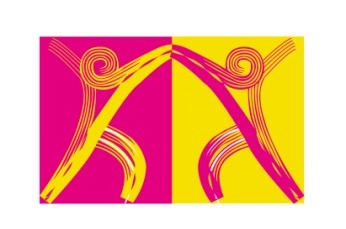 Δ Ε Λ Τ Ι Ο   Τ Υ Π Ο Υ 1η Νοεμβρίου 2020Πανελλήνια Ημέρα Δωρεάς Οργάνων & Μεταμοσχεύσεων«Οι μεταμοσχεύσεις στην Ελλάδα της πανδημίας συνεχίζουν να δείχνουν τη φωτεινή πλευρά της ζωής»Ο Εθνικός Οργανισμός Μεταμοσχεύσεων (ΕΟΜ) έχει θεσπίσει την 1η Νοεμβρίου ως την «Πανελλήνια Ημέρα Δωρεάς Οργάνων & Μεταμοσχεύσεων».  Σκοπός της ημέρας αυτής, είναι να αποτίσει φόρο τιμής στους αποβιώσαντες και ζώντες δότες οργάνων και ιστών, να ευαισθητοποιήσει το ευρύ κοινό και να αποτελέσει αφορμή για συζήτηση και ανταλλαγή θέσεων με το οικείο μας περιβάλλον, γύρω από το σημαντικό ζήτημα της Δωρεάς. «Η Δωρεά Οργάνων μπορεί να φέρει φως στη ζωή σου ή στη ζωή των συνανθρώπων σου. Ενημερώσου για τη φωτεινή πλευρά της ζωής».Το φετινό μήνυμα αποτυπώνεται εύστοχα σε ένα σύντομο βίντεο, που θα κυκλοφορεί στο διαδίκτυο τις ημέρες αυτές και το οποίο δημιουργήθηκε από το Ίδρυμα Ωνάση με την επιστημονική αιγίδα του ΕΟΜ.Η Πανελλήνια Ημέρα του 2020, υπό το πρίσμα της πανδημίας του κορωνοϊού, βρίσκει τη δωρεά και τις Μεταμοσχεύσεις οργάνων στη χώρα μας, όπως και σε όλο τον υπόλοιπο κόσμο, σαφώς επηρεασμένες, όμως σε ιδιαίτερα αισιόδοξη πορεία. Μπορεί κατά το πρώτο κύμα της πανδημίας οι μεταμοσχεύσεις συμπαγών οργάνων στη χώρα μας να μειώθηκαν δραματικά, όμως το Σύστημα Μεταμοσχεύσεων (Μονάδες Εντατικής Θεραπείας, ΕΟΜ, Μονάδες Μεταμοσχεύσεων) έδειξε γρήγορα αντανακλαστικά προσαρμογής στη νέα κατάσταση, με αποτέλεσμα οι πραγματοποιηθείσες μεταμοσχεύσεις μέχρι σήμερα, όχι μόνο να μην υπολείπονται των μεταμοσχεύσεων άλλων ετών, αλλά και να τις έχουν ξεπεράσει. Ενδεικτικά αναφέρεται ότι το 2020 έχουν πραγματοποιηθεί 190 μεταμοσχεύσεις συμπαγών οργάνων, έναντι 188 την αντίστοιχη περίοδο του 2019. Μέσα στο 2020, παρά τις εγγενείς δυσκολίες του Συστήματος Υγείας ξεκίνησαν ιδιαίτερα ελπιδοφόρα, οι μεταμοσχεύσεις πνεύμονα στο Ωνάσειο Καρδιοχειρουργικό Κέντρο, ενώ οι μεταμοσχεύσεις από ζώντα δότη ενισχύθηκαν από τη δωρεά μη συγγενών δοτών, που αποδεδειγμένα διατηρούν σχέσεις φιλίας με τους λήπτες. Πρόσφατα, η θεματική τής Δωρεάς και των Μεταμοσχεύσεων Ιστών και Οργάνων εισήχθη για πρώτη φορά στη δημόσια εκπαίδευση και αποτελεί πλέον μέρος των προγραμμάτων Αγωγής Υγείας που διδάσκονται σε Δημοτικά σχολεία και Λύκεια της χώρας μας. Μέσα από την Εθνική Πρωτοβουλία, που έχουν αναλάβει από κοινού ο ΕΟΜ και το Ίδρυμα Ωνάση, το εξειδικευμένο εκπαιδευτικό πρόγραμμα «Οργανούληδες», εισάγει τους μικρούς μαθητές στη λειτουργία των οργάνων του σώματος, τη σημασία του να τα διατηρούμε υγιή και τη σπουδαιότητα των μεταμοσχεύσεων αυτών. Από τη σχολική χρονιά 2020/21 το πρόγραμμα εντάχθηκε στον θεματικό άξονα: «Προαγωγή της Δωρεάς Οργάνων και των Μεταμοσχεύσεων σε παιδιά και Εφήβους» του Υπουργείου Υγείας και το σχετικό υλικό μπορούν οι εκπαιδευτικοί, καθώς και οι επαγγελματίες και επισκέπτες υγείας να το κατεβάσουν από την αντίστοιχη ιστοσελίδα του Υπουργείου αλλά και του ΕΟΜ. Ο Πρόεδρος του ΕΟΜ, Καθ. Γεώργιος Παπαθεοδωρίδης, αναφέρει χαρακτηριστικά: «Είμαστε στην ευχάριστη θέση να δηλώσουμε πλέον ότι το πεδίο των μεταμοσχεύσεων, είναι από τους τομείς που μάλλον ενδυναμώθηκαν με αφορμή την πανδημία του κορωνοϊού. Λόγω της ιδιαίτερης πολυπλοκότητας των μεταμοσχεύσεων, αλλά και του μέγιστου ανθρωπιστικού οφέλους που προσφέρουν, οι φορείς και το ανθρώπινο δυναμικό του Συστήματός μας υπερέβαλαν εαυτόν, με αποτέλεσμα η δωρεά και οι μεταμοσχεύσεις οργάνων να συνεχιστούν όσο το δυνατόν ανεπηρέαστες. Από την αρχή της πανδημίας όλοι όσοι εργαζόμαστε στις μεταμοσχεύσεις κατανοήσαμε ότι «ο κορωνοϊός ήρθε για να μείνει, όμως οι ασθενείς πρέπει να εξακολουθήσουν να μεταμοσχεύονται». Ίσως μάλιστα το γεγονός ότι αντιληφθήκαμε πλέον, ως άνθρωποι, το πόσο αλληλεξαρτώμενες είναι οι ζωές και η υγεία μας, να ενισχύει στη συνείδηση του κόσμου τη σημασία της Δωρεάς». Με την αμέριστη στήριξη του Υπουργείου Υγείας, τη συνεργασία με τον ΕΟΔΥ και την Γ.Γ. Πολιτικής Προστασίας και την ενδυνάμωση της συνεργασίας όλων των εμπλεκόμενων φορέων, μέσα από ειδικά προσαρμοσμένα πλέον πρωτόκολλα ασφαλείας, οι μεταμοσχεύσεις στην Ελλάδα της πανδημίας συνεχίζουν να προσφέρουν ζωή.Επιμνημόσυνη δέηση υπέρ των Δωρητών ΟργάνωνΜε πρωτοβουλία του Σωματείου Ηπατομεταμοσχευθέντων Ελλάδος «ΗΠΑΡxω», θα πραγματοποιηθεί την Κυριακή 1η Νοεμβρίου 2020, στο Μητροπολιτικό Ναό Αθηνών, αμέσως μετά την κυριακάτικη θεία λειτουργία, επιμνημόσυνη δέηση υπέρ των ψυχών των αποβιωσάντων δωρητών οργάνων, προκειμένου να εκφραστεί η ευγνωμοσύνη για την προσφορά τους.  Κατά την επιμνημόσυνη δέηση θα τηρηθούν όλα τα απαραίτητα μέτρα προφύλαξης και ασφαλείας κατά του κορωνοϊού. 